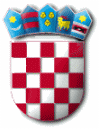 OBAVIJEST OPROMJENI TERMINA TESTIRANJAU Pozivu na prethodnu provjeru znanja i sposobnosti za imenovanje pročelnika/pročelnice Jedinstvenog upravnog odjela Općine Punat na neodređeno vrijeme, KLASA: 112-02/21-01/3, URBROJ: 2142-02-03/5-2-21-5 od 23. studenoga 2021. godine mijenja se termin održavanja pisanog testiranja te će se ono održati dana30. studenoga (utorak) 2021. godine s početkom u 9:00 satiu zgradi Općine Punat, Novi put 2, PunatAko kandidat ostvari najmanje 50% bodova na pisanom testiranju, provest će se intervju istog dana s početkom u 11:00 sati.Ova Obavijest objaviti će se na internet stranici Općine Punat (www.punat.hr) i na oglasnoj ploči Općine Punat.                                                                                                    Predsjednica Povjerenstva                                                                                                       Vesna Žic, dipl.oec.,v.r.REPUBLIKA   HRVATSKAPRIMORSKO – GORANSKA ŽUPANIJAOPĆINA PUNATPovjerenstvo za provedbu natječajaKLASA: 112-02/21-01/3URBROJ: 2142-02-03/5-2-21-6Punat, 26. studenoga 2021. godine